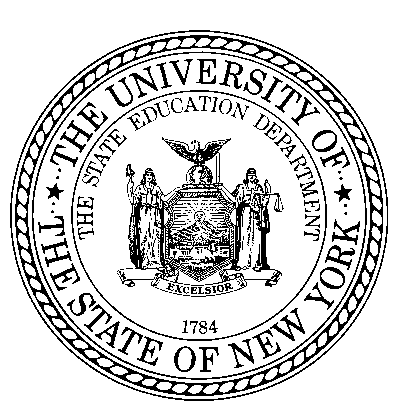 Supported Employment582X- Extended Supported Employment for Youth Participant Contact Report each event and duration of service. Additional service dates and time can be attached. Employer Contact Report each event and duration of service or check the box below if the individual has not disclosed his or her disability to the employer. N/A - The individual has not disclosed his or her disability to the employerAV#:(7 digits)ACCES-VR ID#:(6 digits)CAMS ID #:(10 digits)VR District Office: Provider:VRC Name:NYS Fiscal System ID:NYS Fiscal System ID:Participant First Name:Participant Last Name:Participant Phone Number:Participant Phone Number:Participant Email Address:Participant Email Address:Participants Date of Birth:Date Participant Turns 25:Date of Entry into Extended Services:Date of 48 months from Date of Entry:Report Month/Year:Report Month/Year:Report Month/Year:Report Month/Year:Report Month/Year:Name of Employer:Name of Employer:Name of Employer:Name of Employer:Employer Address:Employer Address:Employer Address:Employer Address:Job Title:Job Title:Essential Functions of the Job:Essential Functions of the Job:Essential Functions of the Job:Essential Functions of the Job:Essential Functions of the Job:Essential Functions of the Job:Essential Functions of the Job:Essential Functions of the Job:Essential Functions of the Job:Work Schedule/Weekly Hours:Work Schedule/Weekly Hours:Work Schedule/Weekly Hours:Work Schedule/Weekly Hours:Work Schedule/Weekly Hours:Work Schedule/Weekly Hours:Work Schedule/Weekly Hours:Hourly Wage:DateFace to Face(amount of time)Email, Phone(amount of time)TotalDateFace to Face(amount of time)Email, Phone (amount of time)TotalWork Performance Observed:Work Performance Observed:Work Performance Observed:Work Performance Observed:Work Performance Observed:Participant Satisfaction/Feedback:Participant Satisfaction/Feedback:Participant Satisfaction/Feedback:Participant Satisfaction/Feedback:Participant Satisfaction/Feedback:Participant Satisfaction/Feedback:Participant Satisfaction/Feedback:Participant Satisfaction/Feedback:Participant Satisfaction/Feedback:Participant Satisfaction/Feedback:Participant Satisfaction/Feedback:Participant Satisfaction/Feedback:Long Term Support Provided During the Report Month (Check all that apply):Long Term Support Provided During the Report Month (Check all that apply):Long Term Support Provided During the Report Month (Check all that apply):Long Term Support Provided During the Report Month (Check all that apply):Long Term Support Provided During the Report Month (Check all that apply):Long Term Support Provided During the Report Month (Check all that apply):Long Term Support Provided During the Report Month (Check all that apply):Long Term Support Provided During the Report Month (Check all that apply):Long Term Support Provided During the Report Month (Check all that apply):Long Term Support Provided During the Report Month (Check all that apply):Long Term Support Provided During the Report Month (Check all that apply):Long Term Support Provided During the Report Month (Check all that apply):Work Readiness SkillsSymptom ManagementSymptom ManagementSymptom ManagementSymptom ManagementSymptom ManagementNatural SupportsNatural SupportsNatural SupportsWork Related Social SkillsWork/Life BalanceWork/Life BalanceWork/Life BalanceWork/Life BalanceWork/Life BalanceProblem SolvingProblem SolvingProblem SolvingCoping SkillsConflict ResolutionConflict ResolutionConflict ResolutionConflict ResolutionConflict ResolutionWorksite AccommodationsWorksite AccommodationsWorksite AccommodationsJob AttendancePersonal AppearancePersonal AppearancePersonal AppearancePersonal AppearancePersonal AppearanceTransportationTransportationTransportationInterpersonal Relationships (employer, supervisor, co-workers)Benefits Monitoring (Social Security, Medicaid, housing, food stamps, etc.)Benefits Monitoring (Social Security, Medicaid, housing, food stamps, etc.)Benefits Monitoring (Social Security, Medicaid, housing, food stamps, etc.)Benefits Monitoring (Social Security, Medicaid, housing, food stamps, etc.)Benefits Monitoring (Social Security, Medicaid, housing, food stamps, etc.)Changes in Employment Situation (new management, response to performance review, changes in job tasks)Changes in Employment Situation (new management, response to performance review, changes in job tasks)Changes in Employment Situation (new management, response to performance review, changes in job tasks)Changes in Community Living ArrangementsOther:Other:Other:Other:Additional Comments/Concerns:Additional Comments/Concerns:Additional Comments/Concerns:Additional Comments/Concerns:Additional Comments/Concerns:Additional Comments/Concerns:Completed By: Completed By: Completed By: Completed By: Completed By: Qualified Staff SignatureQualified Staff SignatureDatePrinted NameTitlePhone Number:Email:Provider Supervisor: Provider Supervisor: Provider Supervisor: Provider Supervisor: Provider Supervisor: Qualified Staff SignatureQualified Staff SignatureDatePrinted NameTitle